HomeworkComplete.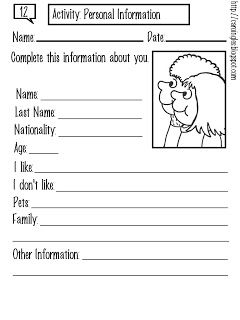 2. personal information - recorder the words     Example: is / your / name / what / ?                what is your  name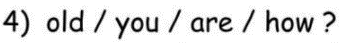 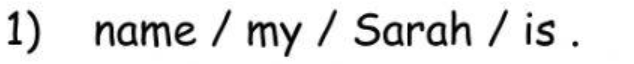 ……………………….                                                  ….………   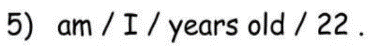 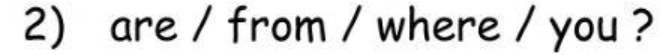 ………………………                                                 …………..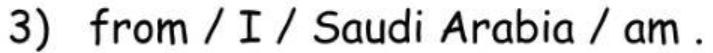 ………………………